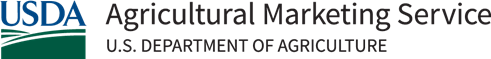 RFSI Equipment-Only Grant Proposal The RFSI Equipment-Only Grant Proposal should include a project narrative that describes the overall scope of the project and how it aligns with the program goals and priorities. Applicants must attach documentation to substantiate the costs of each piece of equipment, which can include contracts, catalog pricing, or binding quotes provided by license commercial entities. Applicant InformationApplicant Organization:UEI:Phone:Email:Physical Address Street:City:State:Zip:Mailing Address (If different from above)Steet:City:State:Zip:Authorized Organization Representative (AOR)List the person who will be the main contact for any correspondence and is responsible for signing any documentation should the grant be awarded. Name:Title:Phone:Email:Distressed Communities INdexUsing the Distressed Communities Index Map, provide the community distress score for the county(ies) benefiting from your project. Note: U.S. Territories are not required to submit Distressed Communities Index data. County 1: 			Distress Score 1: County 2: 			Distress Score 2: Add additional lines as needed. Type of ApplicantSelect applicant type:  Agricultural producers or processors, or groups of agricultural producers and processors For-profit entities operating middle-of-the-supply-chain activities such as processing, aggregation, or distribution of targeted agricultural products, whose activities are primarily focused for the benefit of local and regional producers, and that meet the eligibility requirements of the SBA small business size standards are eligible. For more information on these size standards, please visit SBA's Size Standards webpage. For a quick check on whether your business qualifies, please use the Size Standards Tool. Nonprofit organizations operating middle-of-the-supply-chain activities such as processing, aggregation, distribution of targeted agricultural products Local government entities operating middle-of-the-supply-chain activities such as processing, aggregation, distribution of targeted agricultural products Tribal governments operating middle-of-the-supply-chain activities such as processing, aggregation, distribution of targeted agricultural products. Institutions such as schools, universities, or hospitals bringing producers together to establish cooperative or shared infrastructure or invest in equipment that will benefit multiple producers middle-of-the-supply-chain activities such as processing, aggregation, distribution of targeted agricultural product.Project Title Provide a descriptive project title in 15 words or less in the space below.Executive SummaryInclude a project summary of 250 words or less suitable for dissemination to the public. A Project Summary provides a very brief (one sentence, if possible) description of your project. A Project Summary includes:The name of the applicant organization that if awarded a grant will establish an agreement or contractual relationship with the State Applicant to lead and execute the project,The project’s purpose, deliverables, and expected outcomes andA description of the equipment to be purchased and how it will help fulfill the goal of this project.Project PurposeOperations IdentifierProvide where within the Middle of the Supply Chain the requested equipment be used:  Processing Aggregation  Distribution  Value Added Production Other: type of Agricultural Food products processed with the equipment? Product Type 1: Product Type 2: Add additional lines as needed. Scope of WorkPlease describe the current business operations including services being offered in the geographic focus area. Please describe the specific need that the requested equipment will address. Please describe the impact this equipment will have on local and regional producers, market outlets, and more.Estimate the number of local and regional producers impacted: Project Beneficiaries (As defined in the Program Scope and Requirements)Does this project directly benefit: Underserved farmers and ranchers? Yes  No New and beginning farmers and ranchers? Yes  No 	 Veteran producers?  Yes  No 	Processors or other middle-of-the-supply businesses owned by socially disadvantaged individuals? Yes  No Expected Performance MeasuresThe outcomes and performance measures below provide a framework that allows grant recipients to track and evaluate project activities. Please provide expected numbers based on the projects scope of work. Select N/A if not applicable to the specific project.Outcome 2: Capacity in the Middle of the Supply Chain FOR LOCAL/REGIONAL FOOD PRODUCTsOutcome 3: Increase economic Viability of Local/Regional Producers and ProcessorsBudget NarrativePlease be sure to list and justify all expenses to be covered. If applicable, ensure that you have included Critical Resources and Infrastructure letter(s) to support the application information.EquipmentDescribe any special purpose equipment to be purchased under the grant. ‘‘Special purpose equipment’’ such as such as, canners, hulling processors, reverse osmosis systems, egg packing machines, flotation tanks, roasters, or other processing equipment, packing and labeling equipment, or delivery vehicles.Equipment Subtotal: Equipment JustificationFor each Equipment item listed in the above table describe how this equipment will be used to achieve the outcomes of the project. Add more equipment by copying and pasting the existing listing or delete equipment that isn’t necessary.Line Item 1: Line Item 2: Line Item 3: Add additional lines as needed. *Applicants must submit documentation to substantiate the costs of each piece of equipment, which can include contracts, catalog pricing, or binding quotes provided by license commercial entities. IndicatorDescriptionExpected NumbersN/A2.3Number of processing equipment units purchased and installed: 2.5Number of aggregation, storage, distribution equipment units purchased and installed: IndicatorDescriptionExpected NumbersN/A3.2Number of local/regional agricultural producers who benefited from the new or improved processing/aggregation/storage or distribution capacity:   3.3Number of new local/regional products processed, aggregated, stored or distributed:3.4Number of new value-added products developed:3.5Number of new market-outlets established:#Equipment DescriptionPurchase PriceAcquisition DateFunds Requested123